Bitty Baby SleepersSewing instructions by Joy Davis“Joy of Sewing”, Petite Riviere, NSNotes:  I’ve used Black Thread rather than coordinating thread just for visual aidThis is NOT my design – I simply disassembled one that was provided to me, and reassembled it while creating the step by step instructions.  The pattern pieces were copied from the product.  Because this one was already finished before I cut it to make the pattern, the snaps are shown attached long before they should be (in the photos) 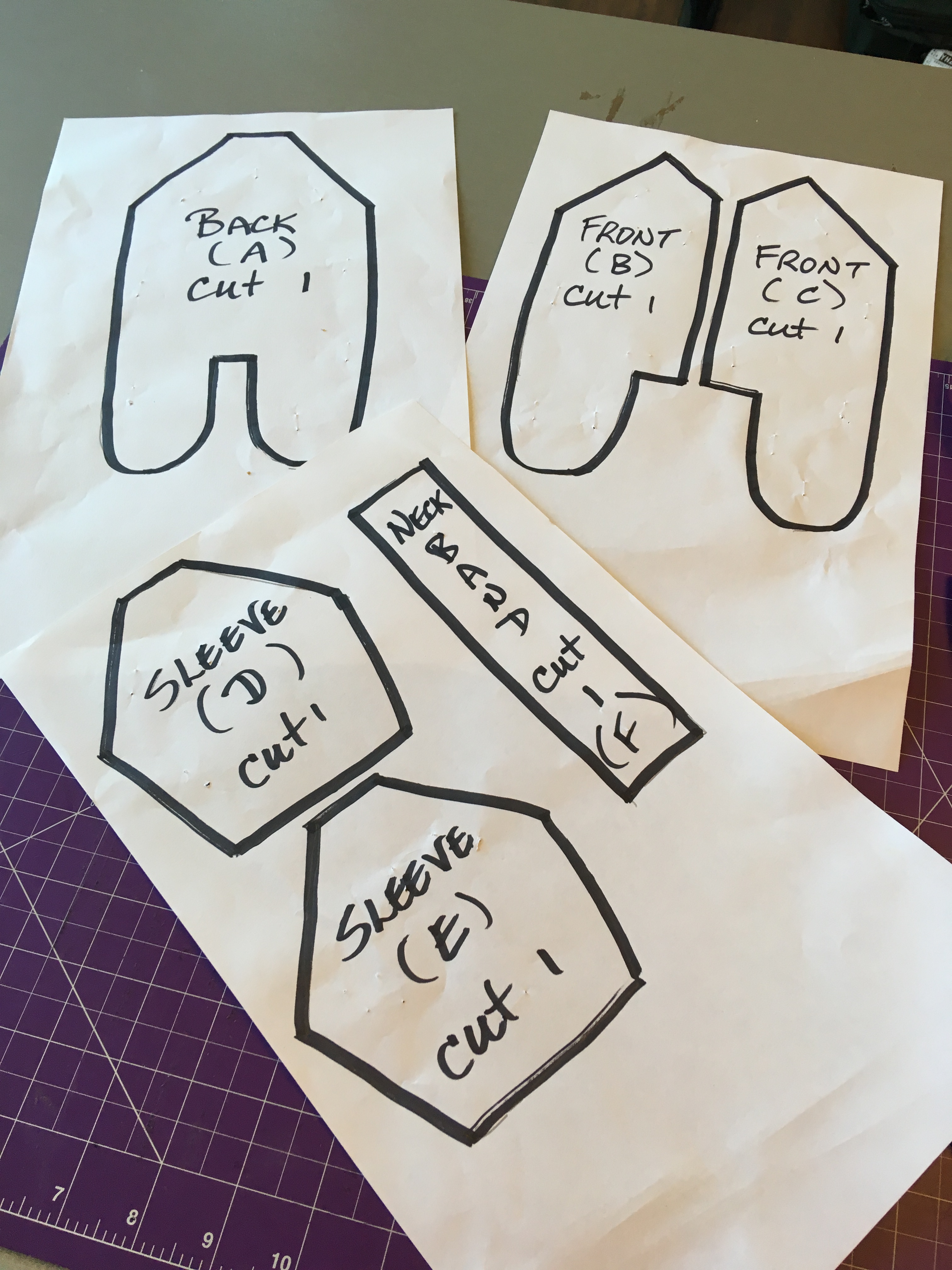 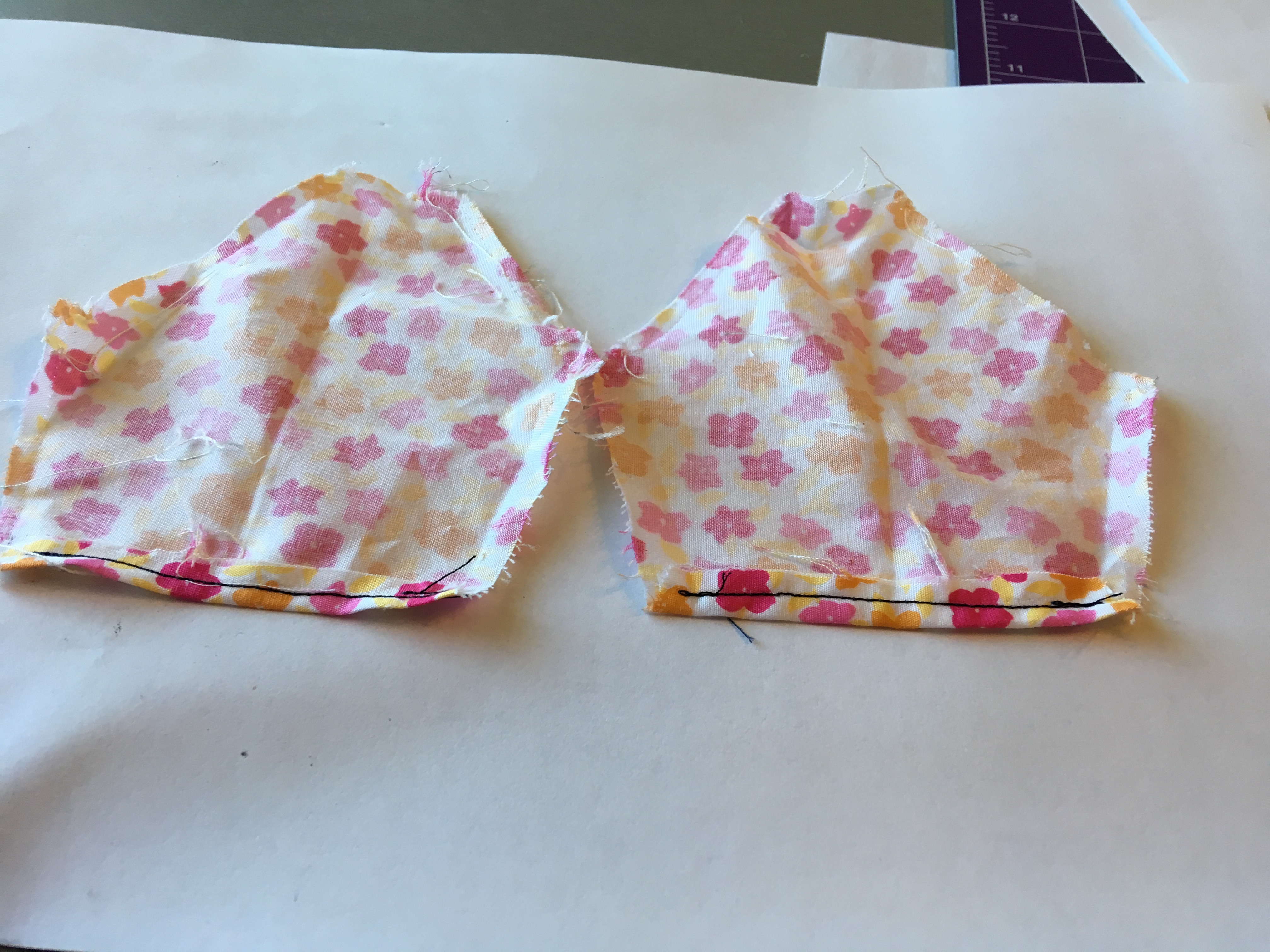 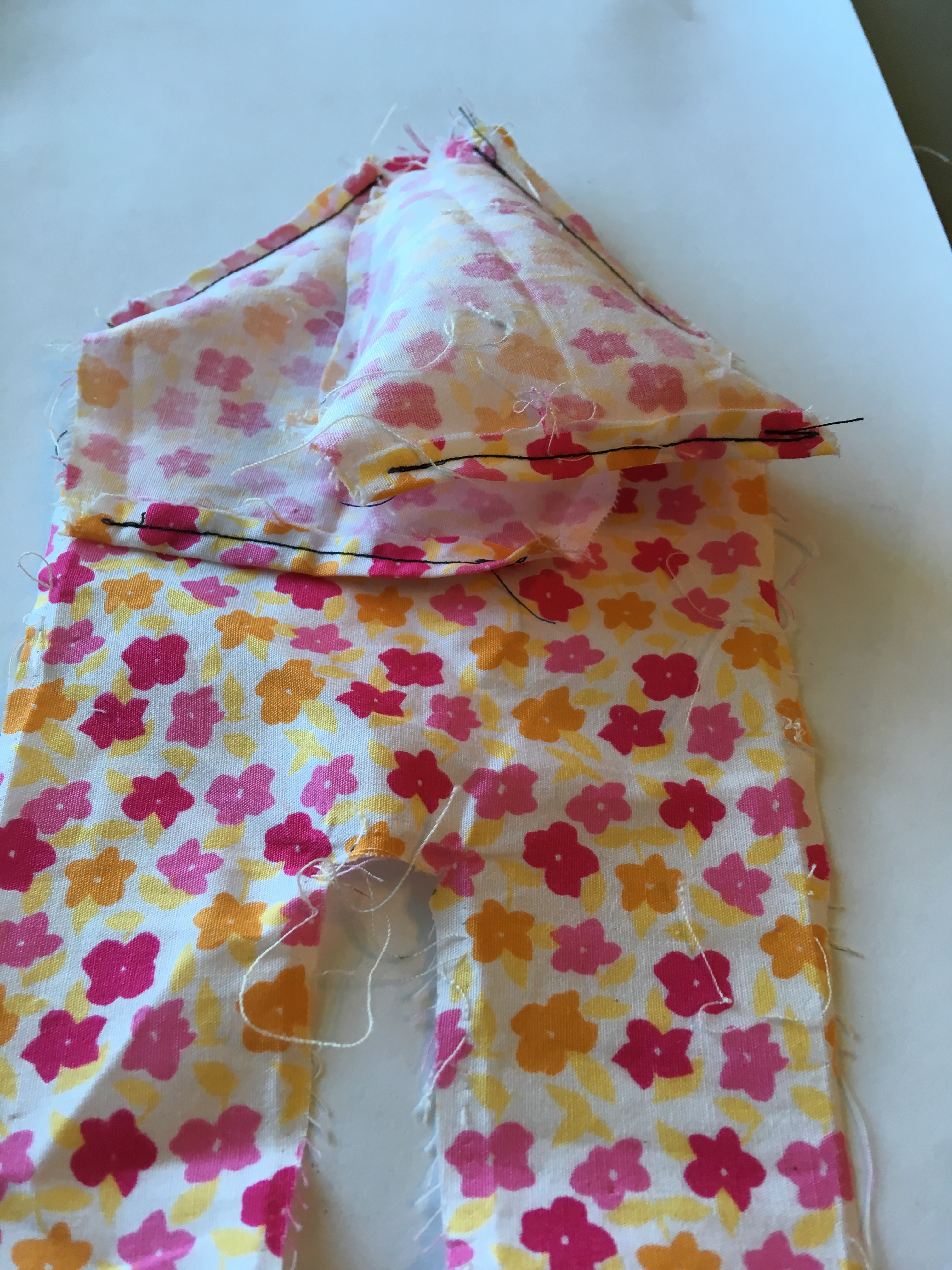 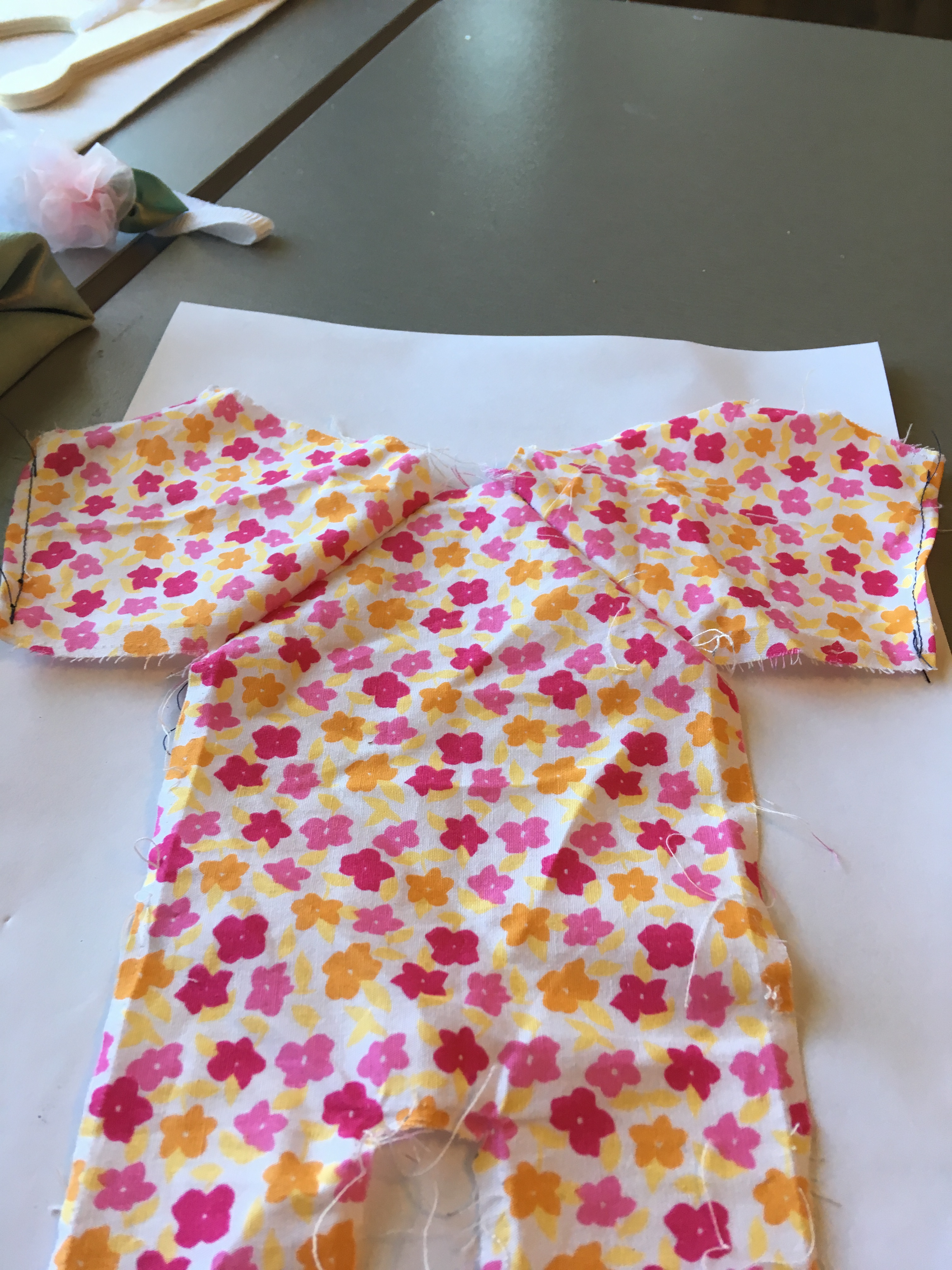 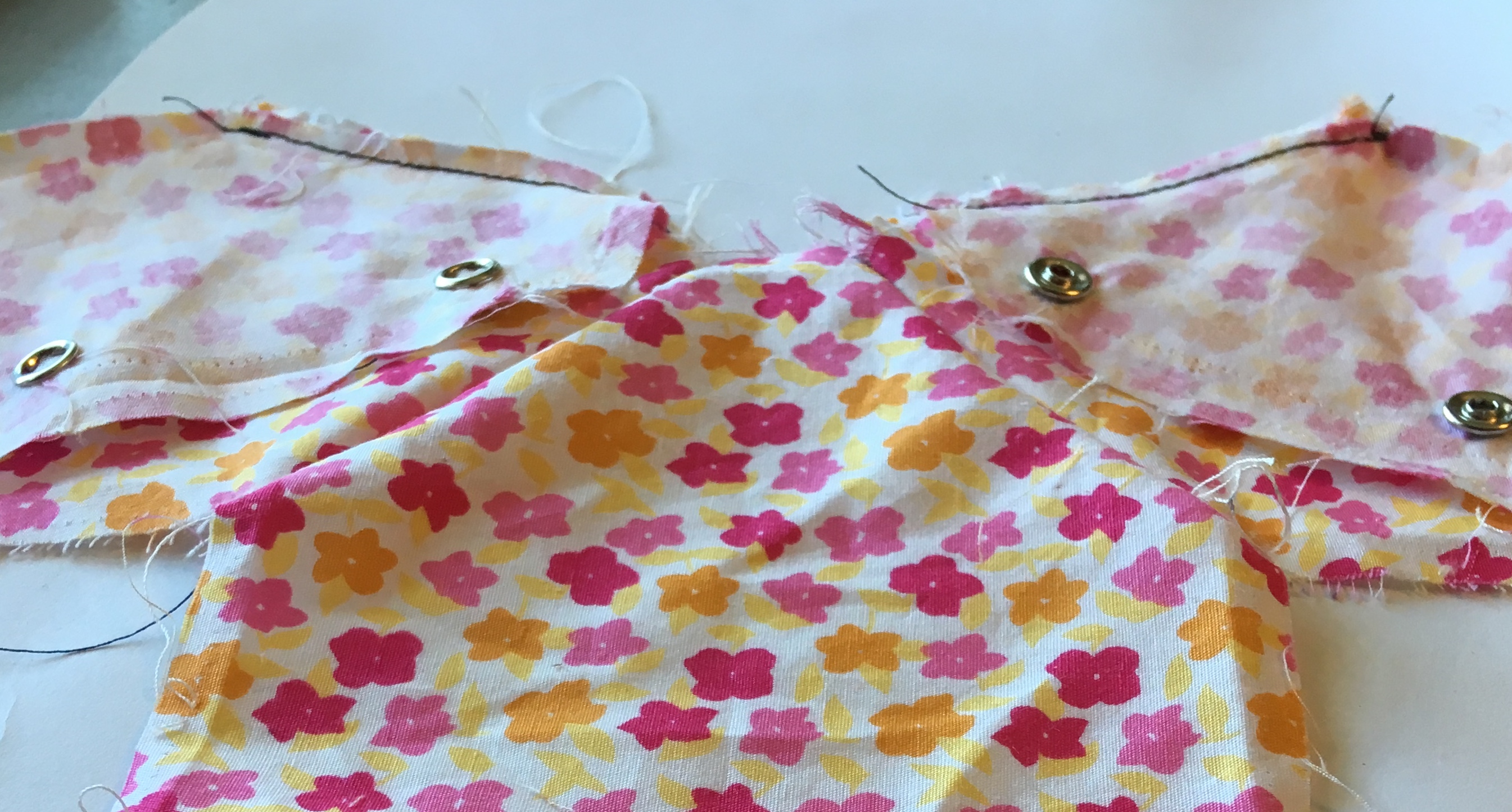 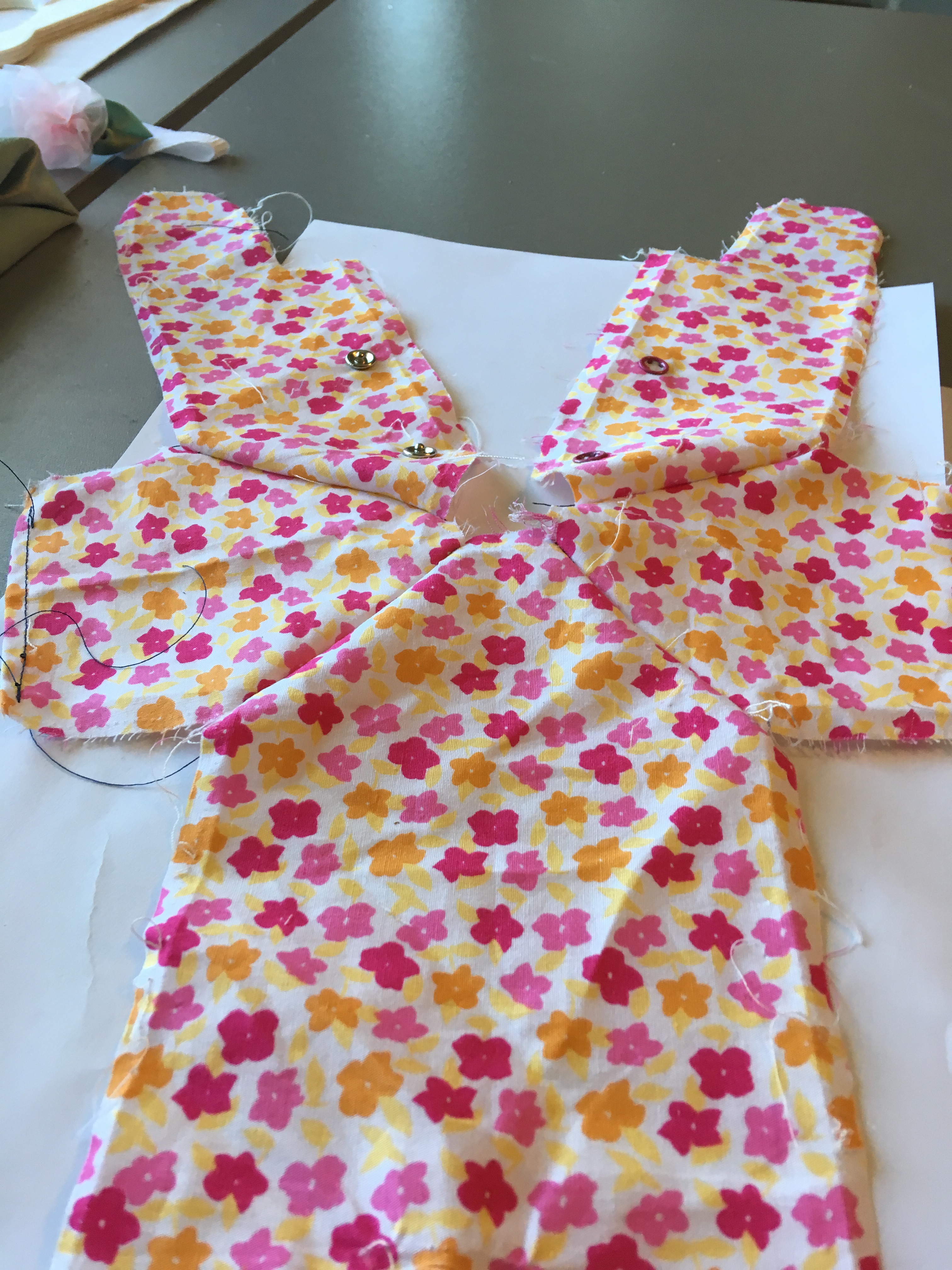 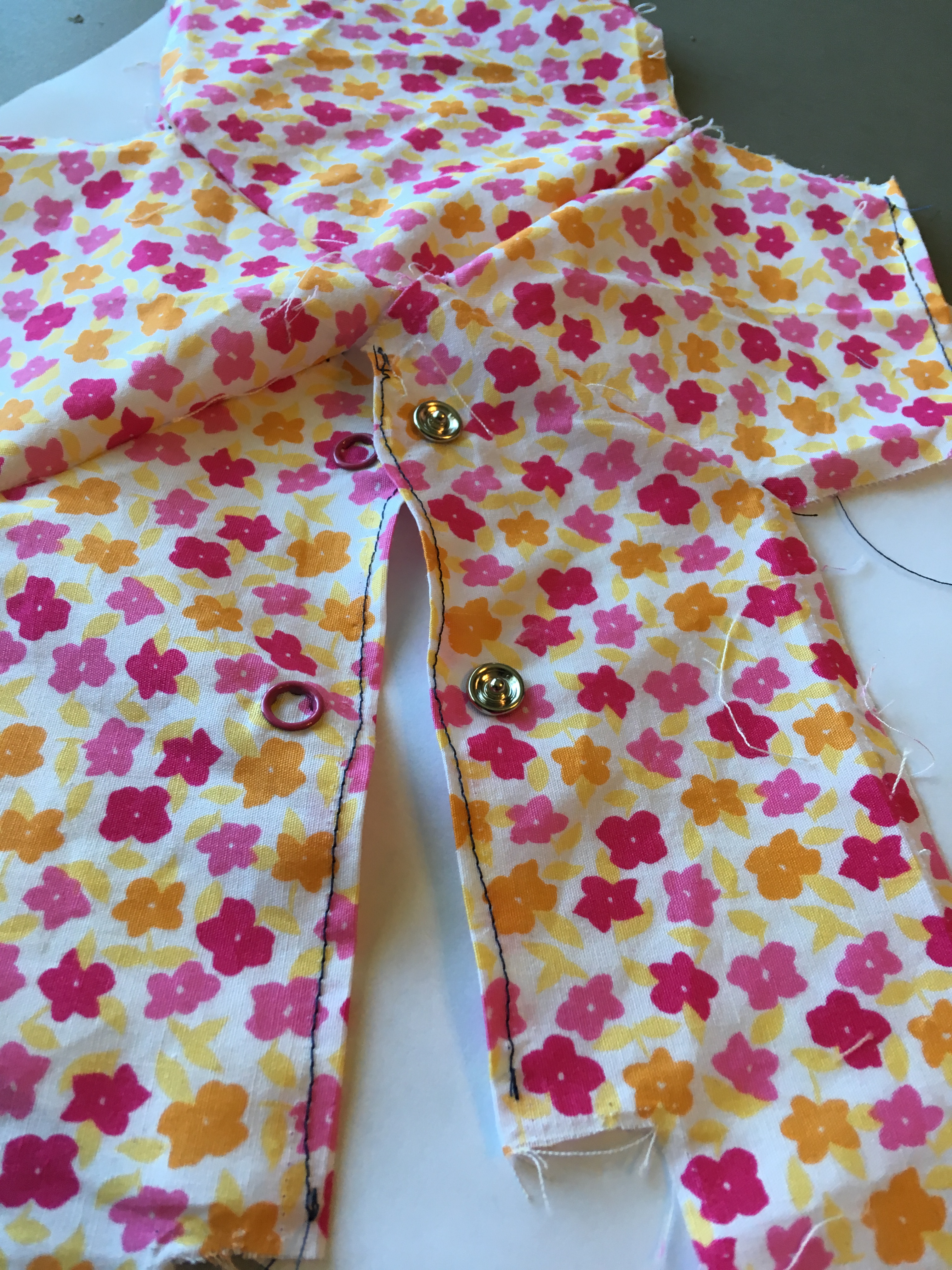 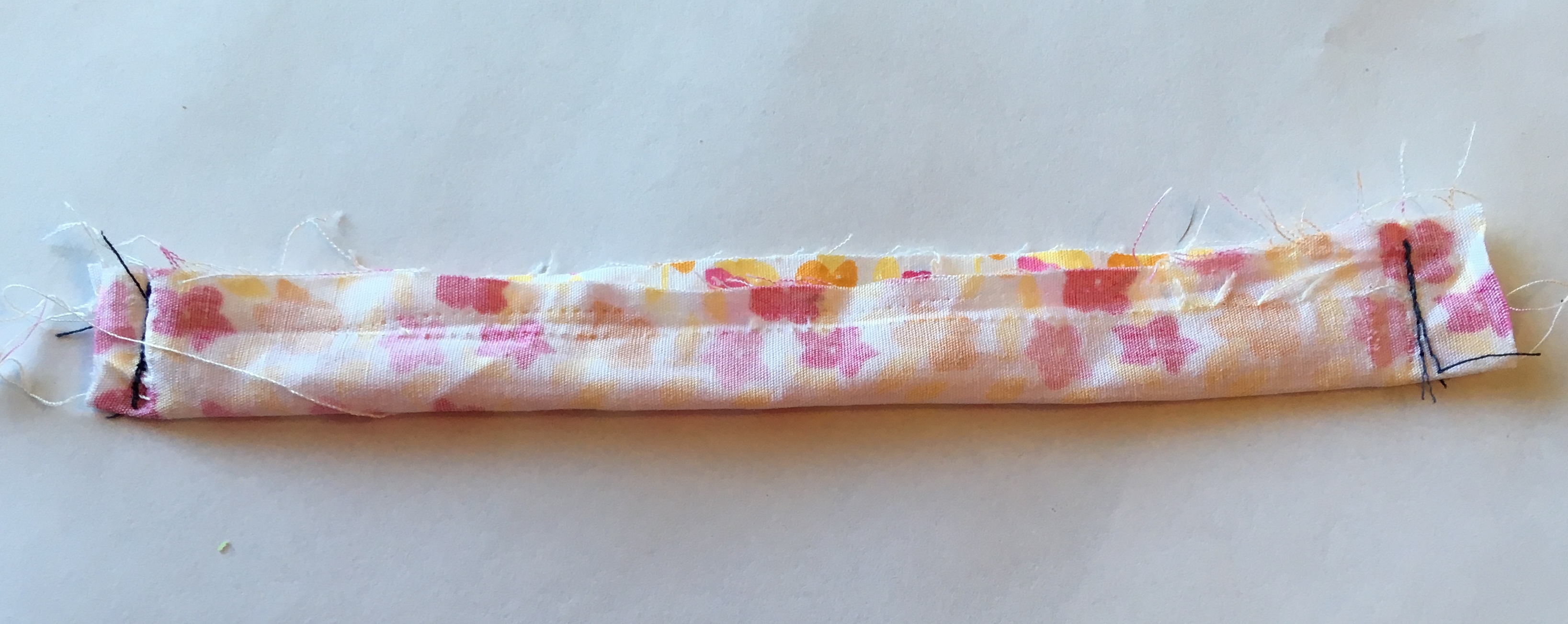 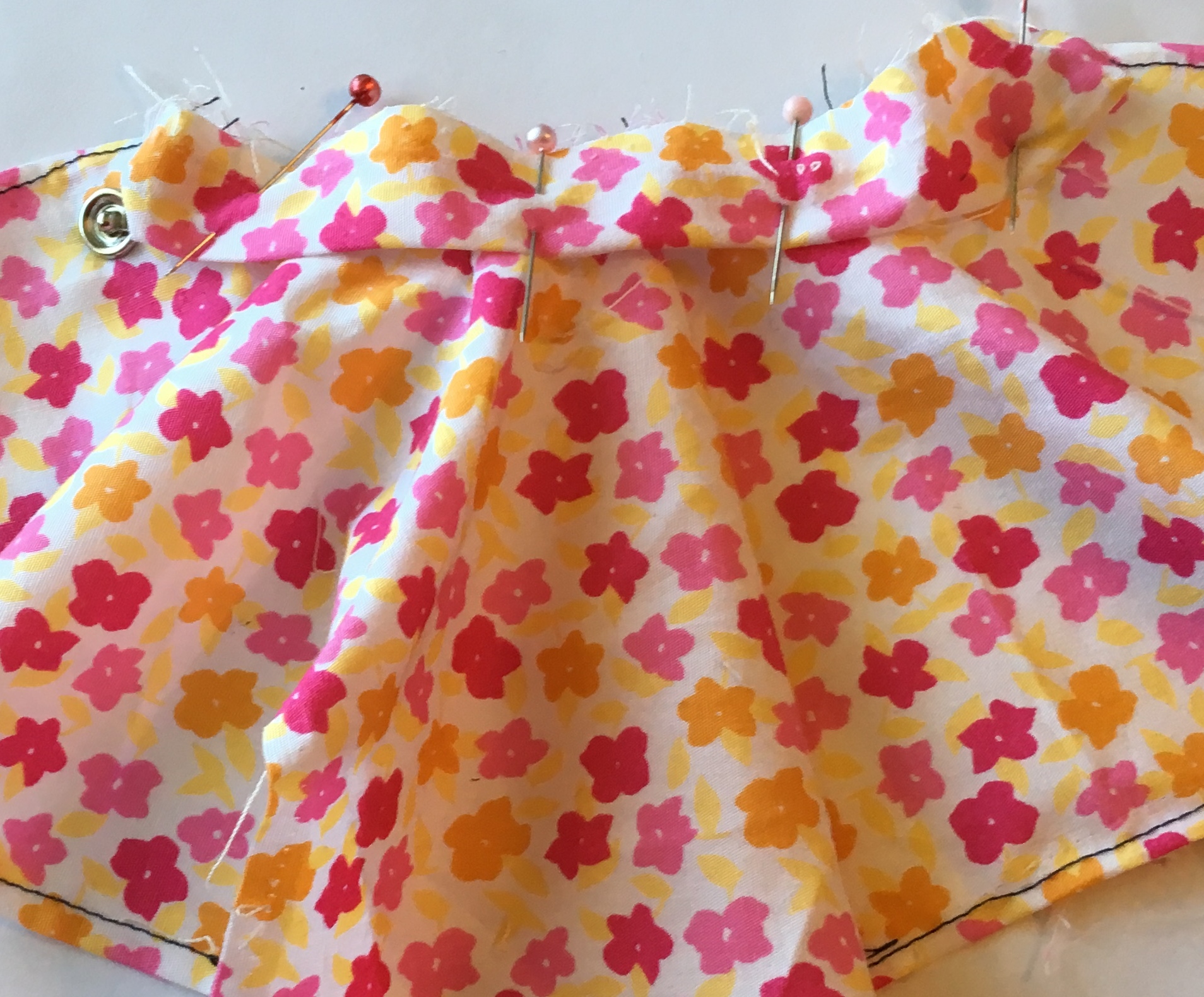 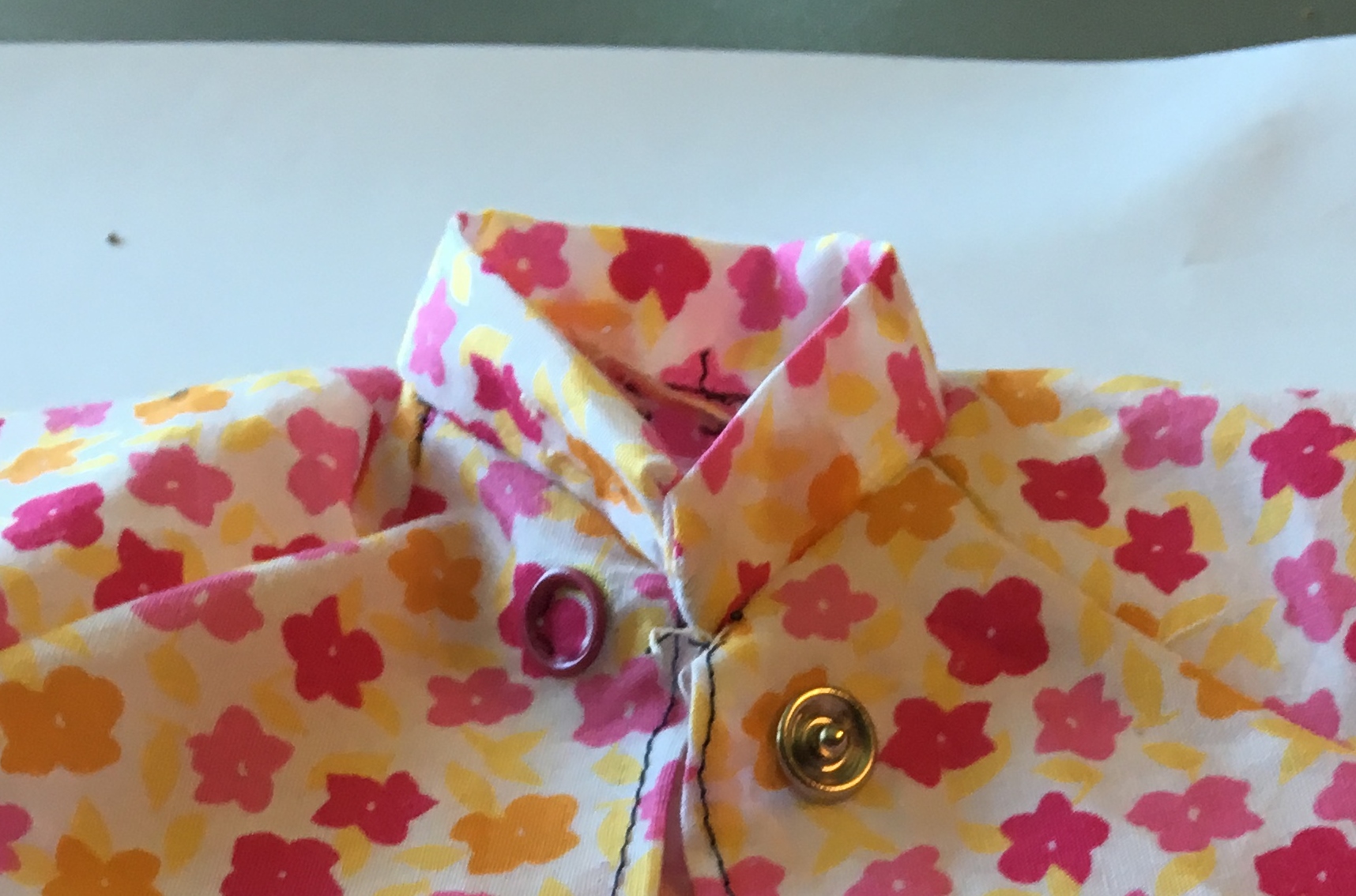 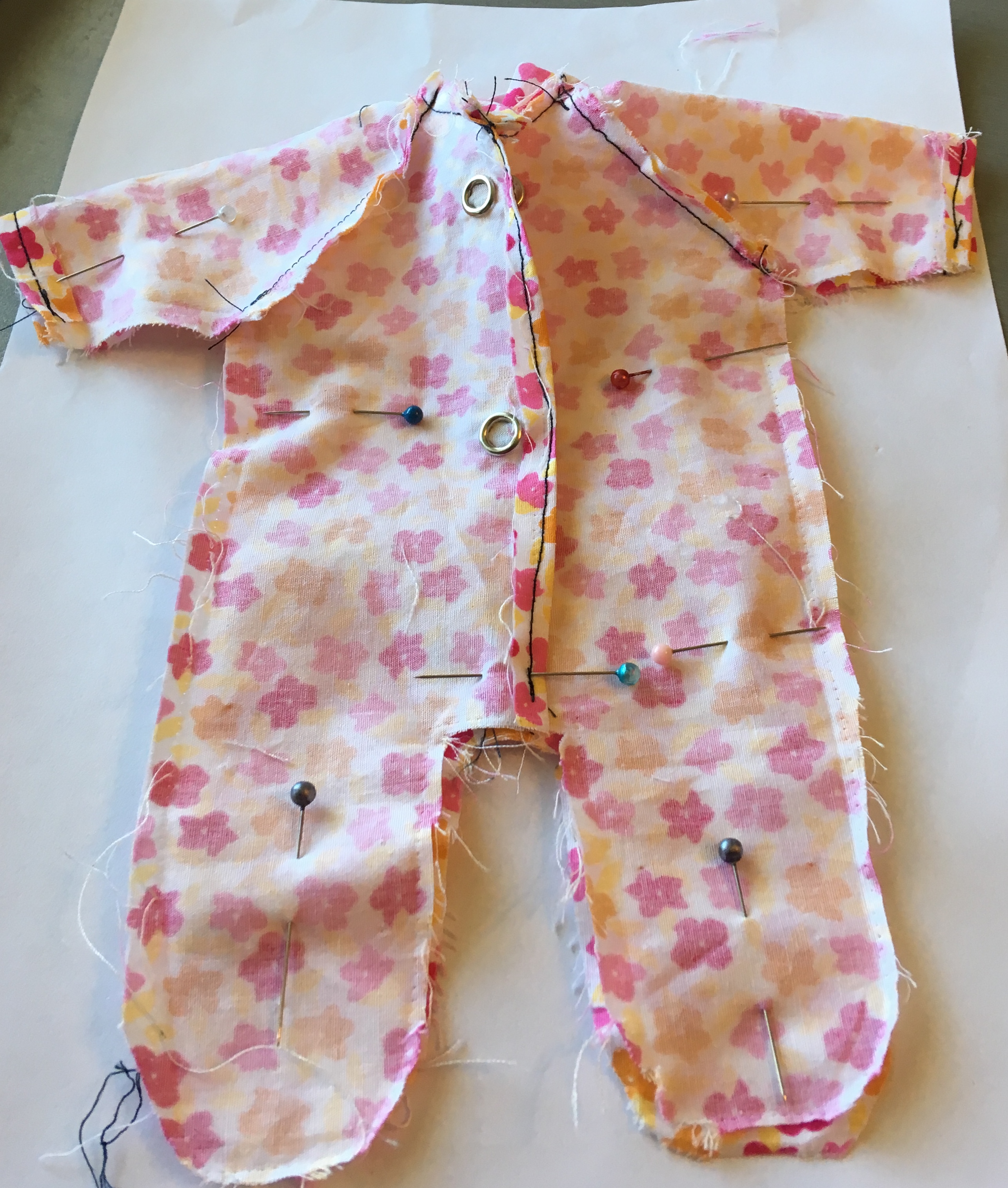 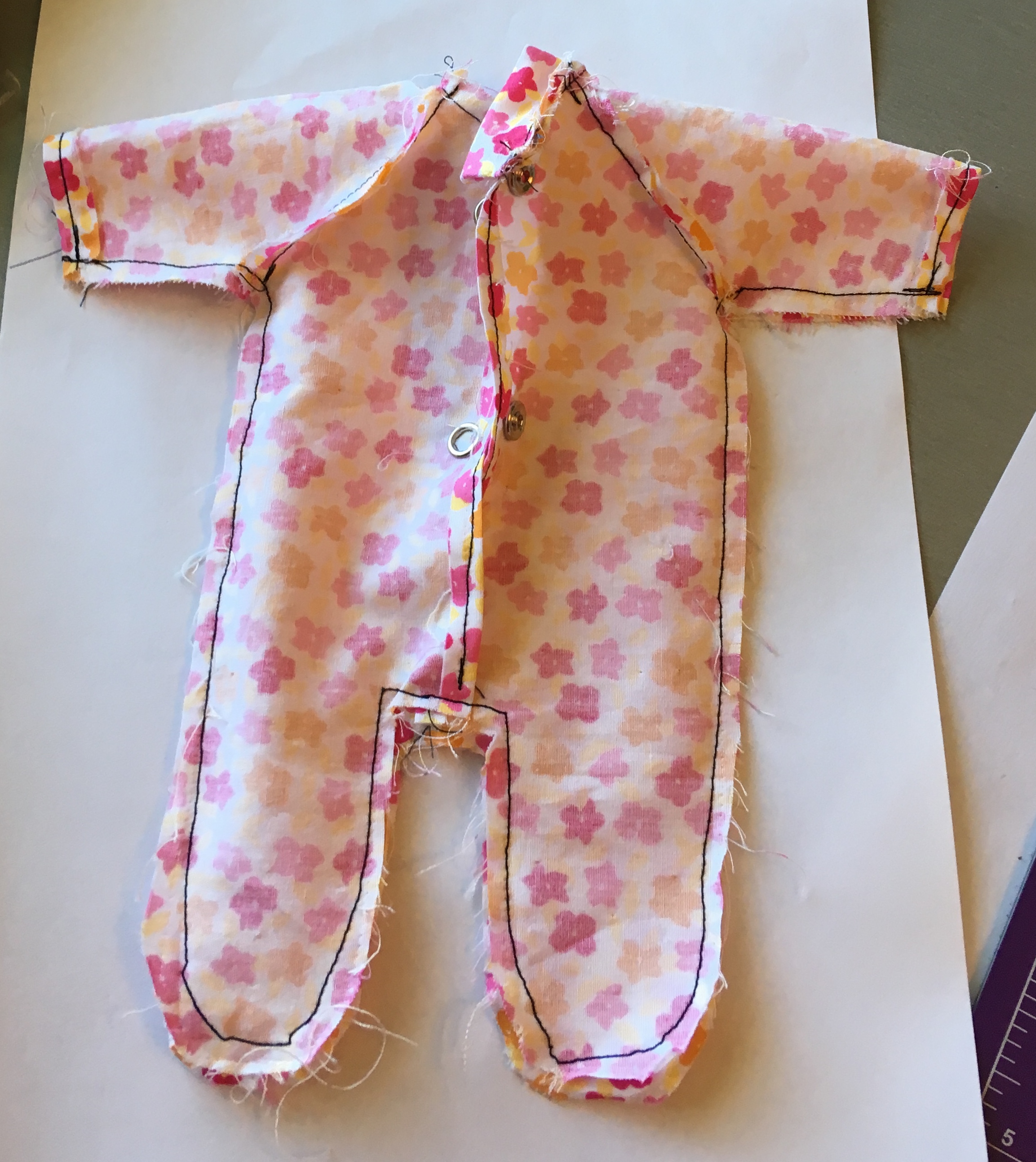 